Farm Environment Plan Auditor Certification Registration Application FormIf you need help completing this form, please contact Customer Services on 0800 324 636 Send the completed application to:Environment Canterbury Regional Council, PO Box 345, Christchurch 8140 or ecinfo@ecan.govt.nz FeesEnvironment Canterbury will invoice you at the end of the registration assessment process. The assessment will include:Review of this application form.Review of current CV including audit log, training, and continuing professional development.Review of the outcome of any complaints or disputes received by Environment Canterbury (if applicable for re-registration).Review of attendance to compulsory training days (if applicable for re-registration).Review of letter of support from two referees (one technical and one professional conduct).The hourly charging rate is of $166.75 (incl. GST) with a maximum fee dependent on whether you are associated with a recognised primary industry certification. Please visit ecan.govt.nz/your-region/farmers-hub for more information on fees and recognised primary industry certification programmes.DOCUMENTATION: Have you attached to the application? 	Current CV	Letters from two referees; and	Current Government issued photo ID.CONTINUING PROFESSIONAL DEVELOPMENT (if applicable, for re-registrations only) Have you attached to the application?	Evidence of 15 hours per year dedicated to continuing professional development i.e., CV, certificates of attendanceRECOGNISED PRIMARY INDUSTRY CERTIFICATION MEMBERSHIPAre you a member of a registered Environment Canterbury Recognised Primary Industry Certification Programme (please visit www.canterburywater.farm for details)? Yes	  NoIf Yes, please provide:Name of Recognised Primary Industry Certification Programme:ETHICS AND VALUES Name of Professional Institute:Attach the Code of Ethics to the application.KNOWLEDGE AND SKILLS (if applicable, for new registrations only).Do you hold a tertiary qualification in agriculture or a related field, or an equivalent level of knowledge and experience? Yes	  NoDo you understand the Canterbury FEP Audit Standards, Region and Sub-Region Plans, other legal requirements relevant to the audit and the effects of farming practices on cultural values and biodiversity?
 Yes	  NoHave you enclosed a copy of certificates, CV, referral letters as evidence of meeting the above requirements?
 Yes	  NoNUTRIENT MANAGEMENT QUALIFICATIONS (if applicable, for new registrations only).Do you hold a Certificate of completion in Advanced Sustainable Nutrient Management in NZ Agriculture from Massey University? Yes	  NoIf No, please describe what type of qualifications you hold containing adequate instruction and assessment on agricultural science and nutrient management? Please note that your qualification needs to be approved by the Chief Executive.Have you enclosed copies of the Certificates? Yes	  NoEXPERIENCE (if applicable, for new registrations only).Please describe your 5 years of professional experience in the management of pastoral, horticulture or arable farm systems?Have you supplied evidence (e.g., CV, referral letters)? Yes	  NoAPPLICANT DETAILSAPPLICANT DETAILSAPPLICANT DETAILSAPPLICANT DETAILSAPPLICANT DETAILSAPPLICANT DETAILSAPPLICANT DETAILSAPPLICANT DETAILSFull Name:Contact Number:Company Name:Company Name:Company Name:Email Address:Email Address:Certification Expiry Date:
(if applicable, for re-registration only)Certification Expiry Date:
(if applicable, for re-registration only)Correspondence Address:Correspondence Address:Correspondence Address:Correspondence Address:APPLICANTion DETAILSAdditional InformationAdditional InformationAdditional InformationAdditional InformationAdditional InformationPlease note that as part of the initial application process you will need to successfully undertake one audit accompanied by an Environment Canterbury Certified Farm Environment Plan Auditor Assessor. It is your responsibility to arrange this audit. If you are not successful in your witness audit assessment, you will need to re-register for the programme. All audit reports produced as part of the assessment will be approved by the Assessor. If this is a re-registration, then an onsite witness audit will not be required.Please note that as part of the initial application process you will need to successfully undertake one audit accompanied by an Environment Canterbury Certified Farm Environment Plan Auditor Assessor. It is your responsibility to arrange this audit. If you are not successful in your witness audit assessment, you will need to re-register for the programme. All audit reports produced as part of the assessment will be approved by the Assessor. If this is a re-registration, then an onsite witness audit will not be required.Please note that as part of the initial application process you will need to successfully undertake one audit accompanied by an Environment Canterbury Certified Farm Environment Plan Auditor Assessor. It is your responsibility to arrange this audit. If you are not successful in your witness audit assessment, you will need to re-register for the programme. All audit reports produced as part of the assessment will be approved by the Assessor. If this is a re-registration, then an onsite witness audit will not be required.Please note that as part of the initial application process you will need to successfully undertake one audit accompanied by an Environment Canterbury Certified Farm Environment Plan Auditor Assessor. It is your responsibility to arrange this audit. If you are not successful in your witness audit assessment, you will need to re-register for the programme. All audit reports produced as part of the assessment will be approved by the Assessor. If this is a re-registration, then an onsite witness audit will not be required.Please note that as part of the initial application process you will need to successfully undertake one audit accompanied by an Environment Canterbury Certified Farm Environment Plan Auditor Assessor. It is your responsibility to arrange this audit. If you are not successful in your witness audit assessment, you will need to re-register for the programme. All audit reports produced as part of the assessment will be approved by the Assessor. If this is a re-registration, then an onsite witness audit will not be required.Signature and dateSignature and dateSignature and dateSignature and dateSignature and dateFull Name of ApplicantSignature of ApplicantDate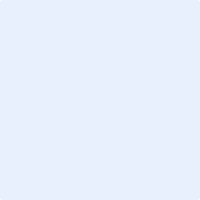 